Elektrosuka - ЭГ-14 _12.5x44x40 mm.Šunts garums – 90 mm.Spailes diametrs – 4 mm.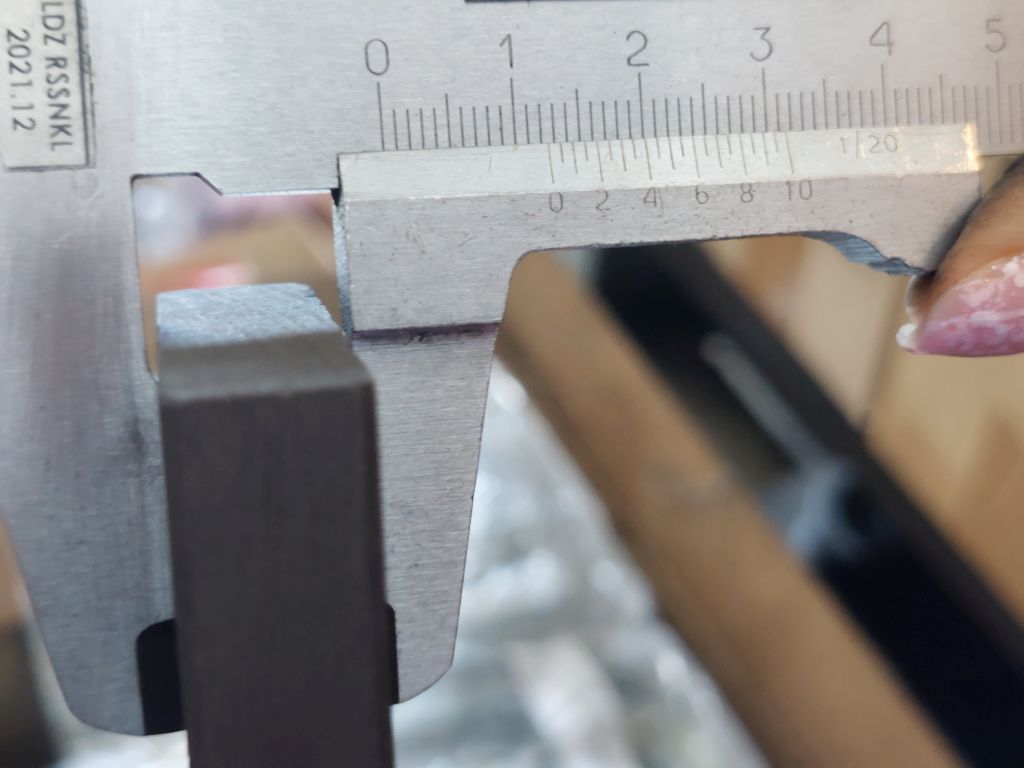 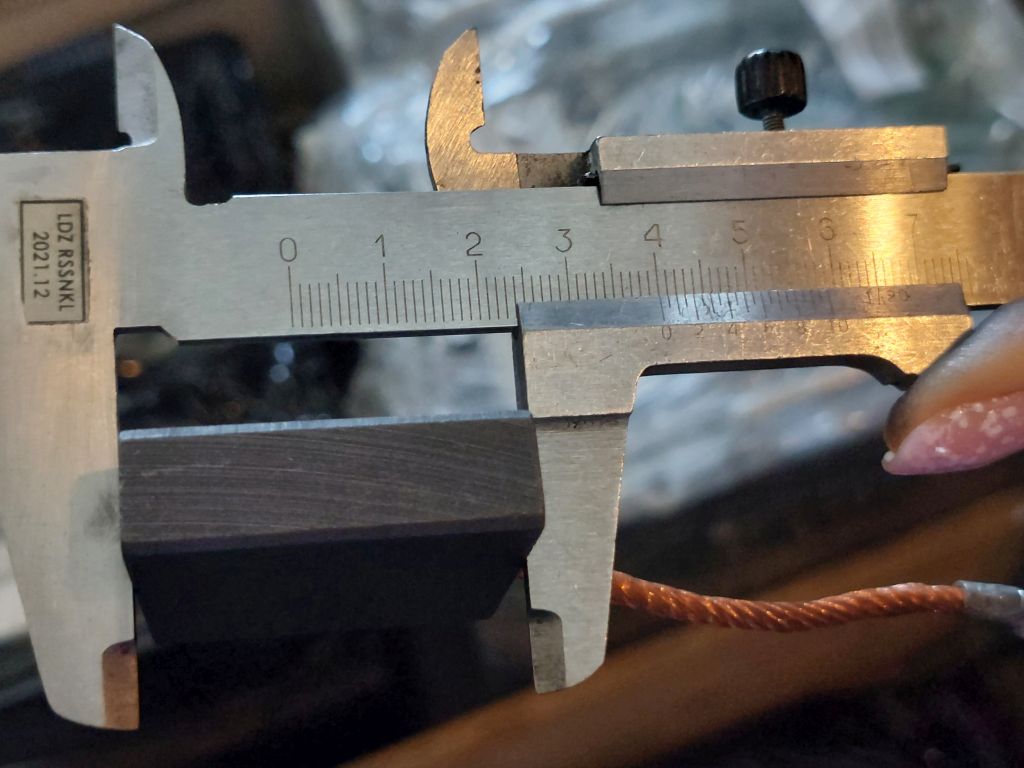 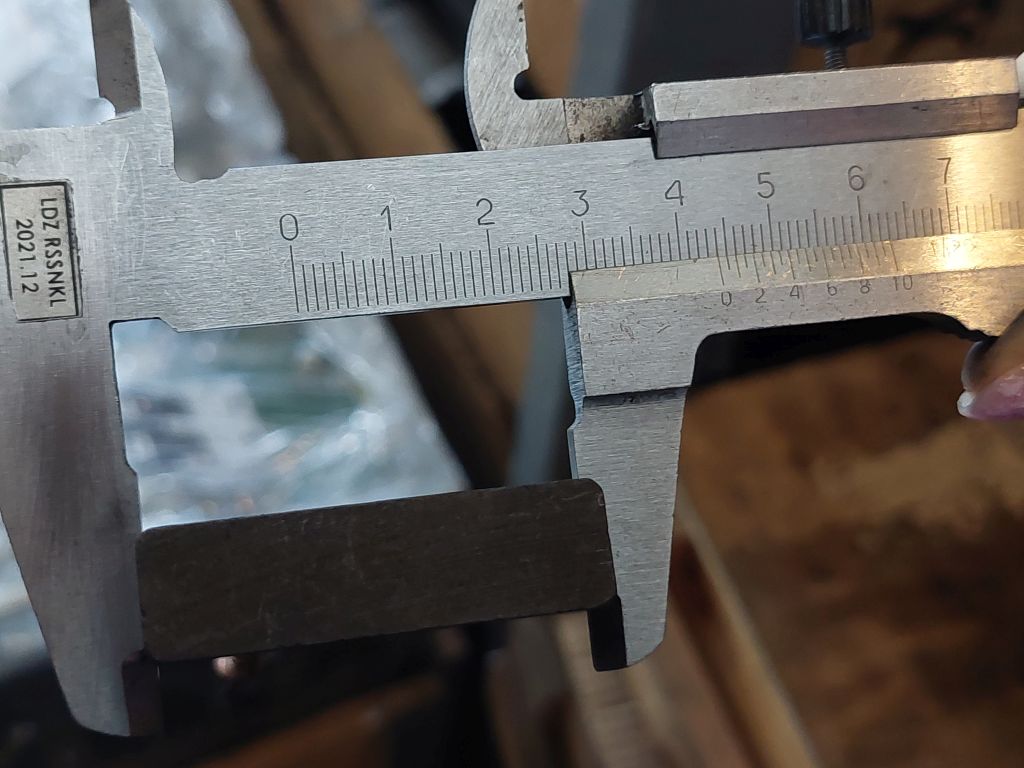 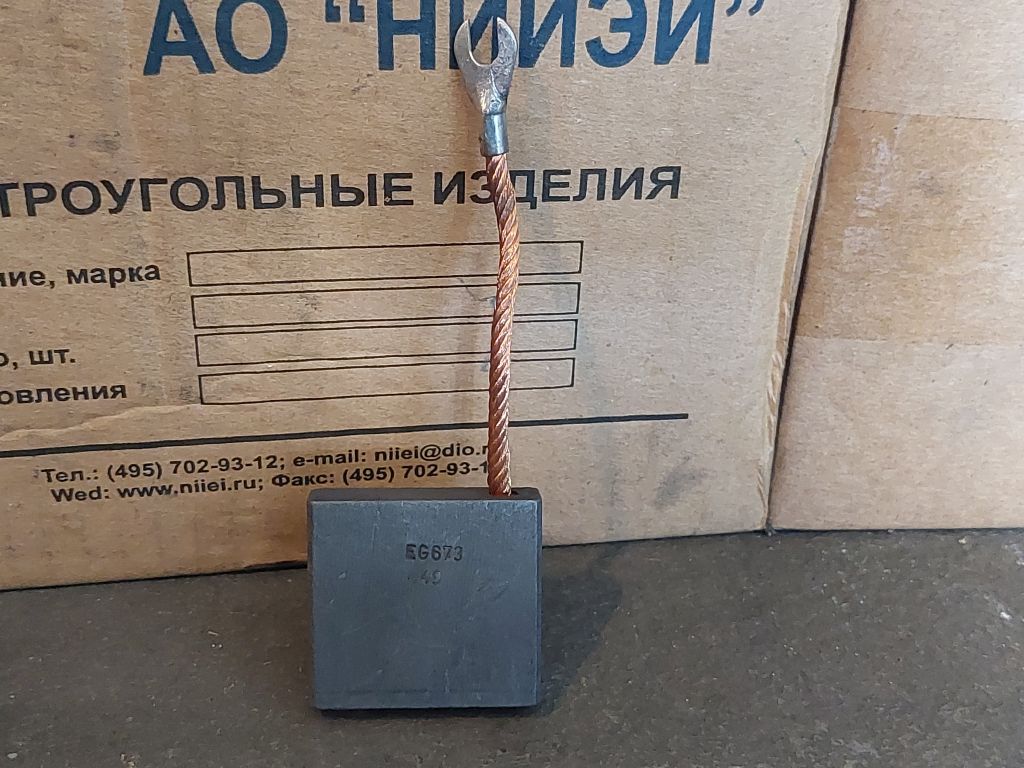 